Избирком Хакасии провел совещание с руководителями и системными администраторами ТИК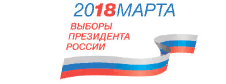 В ходе подготовки к выборам Президента Российской Федерации, Избирательная комиссия Республики Хакасия провела совещание с руководителями и системными администраторами территориальных избирательных комиссий, посвященное алгоритму работы пунктов приема заявлений о включении в список избирателей по месту нахождения.Председатель республиканской Избирательной комиссии Александр Чуманин начал совещание с обращения к руководителям ТИК. Он напомнил присутствующим о необходимости проведения качественной информационно-разъяснительной деятельности среди всех участников избирательного процесса.Председатели территориальных избирательных комиссий проинформировали о работе, проведенной с момента объявления избирательной кампании. Всего в Хакасии использовано около пятисот рекламных поверхностей для размещения информации о выборах Президента России, проведено более пятнадцати встреч с трудовыми коллективами и другими собраниями избирателей, размещены информационные материалы на телевидении и радио, публикуется информация в печатных изданиях.Вторая часть совещания была посвящена проведению с председателями и системными администраторами территориальных избирательных комиссий теоретических занятий, посвященных работе пунктов приема заявлений о включении избирателей в список избирателей по месту нахождения. Подробно рассмотрен процесс приема заявлений членами территориальных и участковых избирательных комиссий, а также сотрудниками многофункциональных центров. Отдельное внимание уделено действиям избирателей при подаче заявлений в ТИК, УИК, или в МФЦ, а также через портал государственных услуг.Определены моменты, на которых необходимо акцентировать внимание избирателей при разъяснении порядка включения в список избирателей по месту нахождения.Отдел общественных связей и информации ИК РХ23-94-37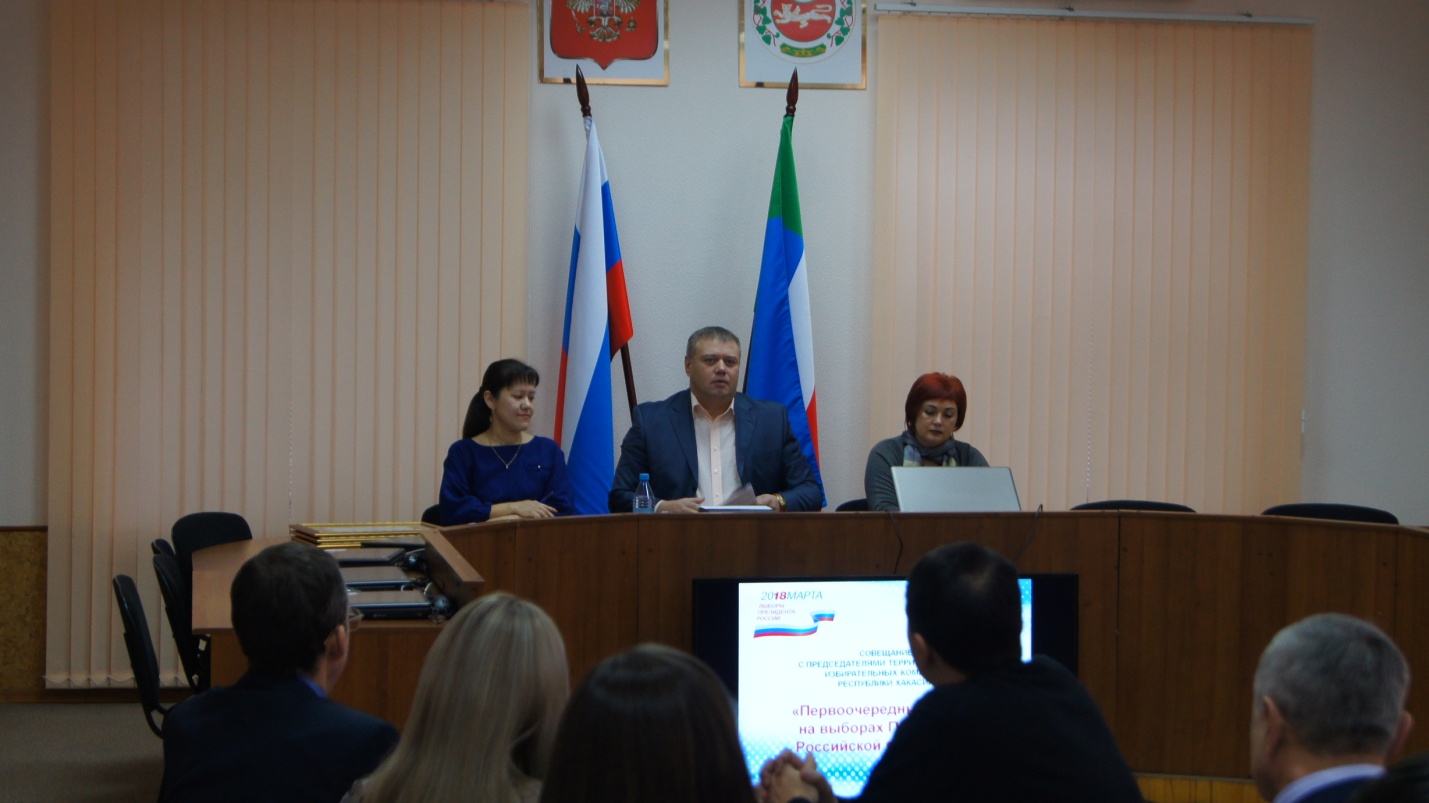 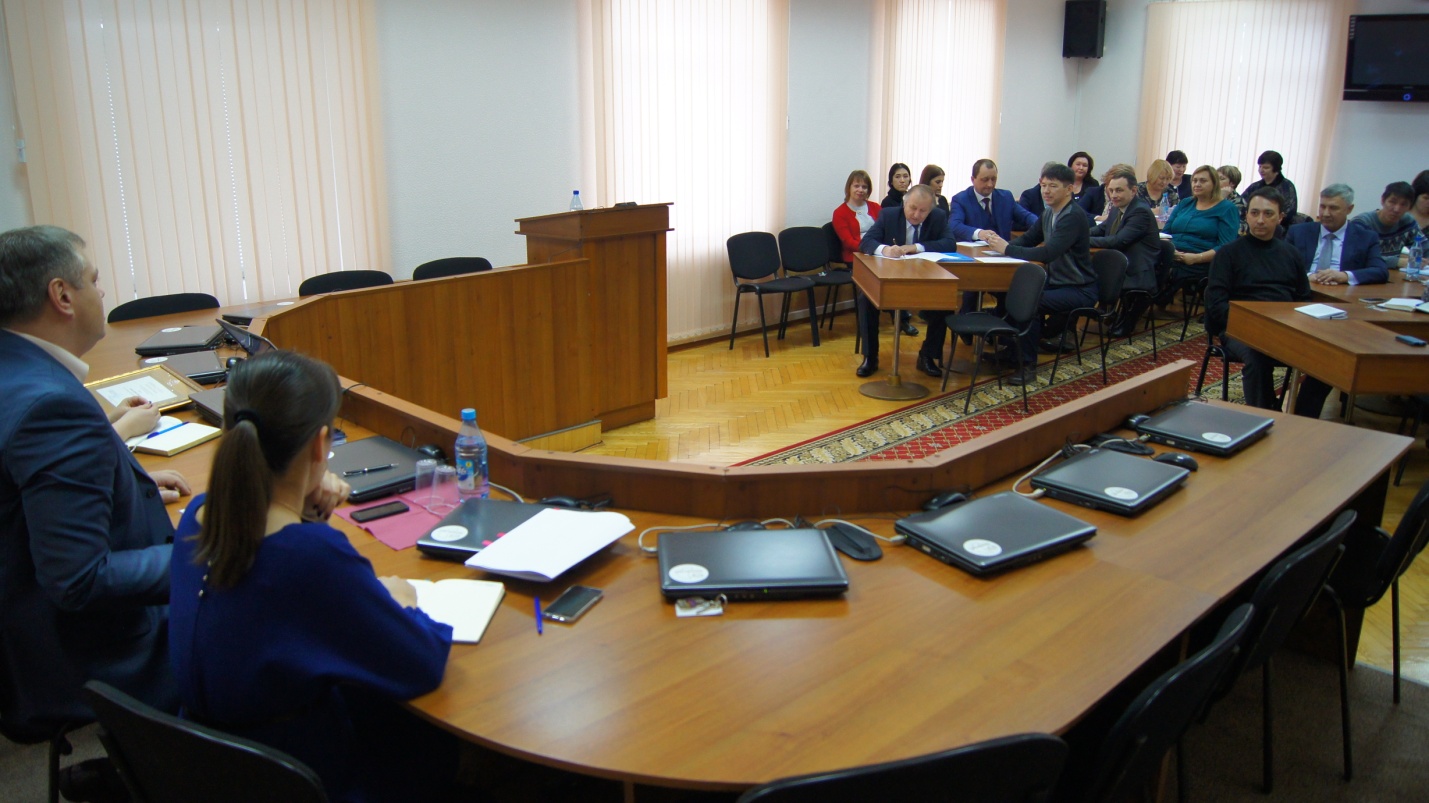 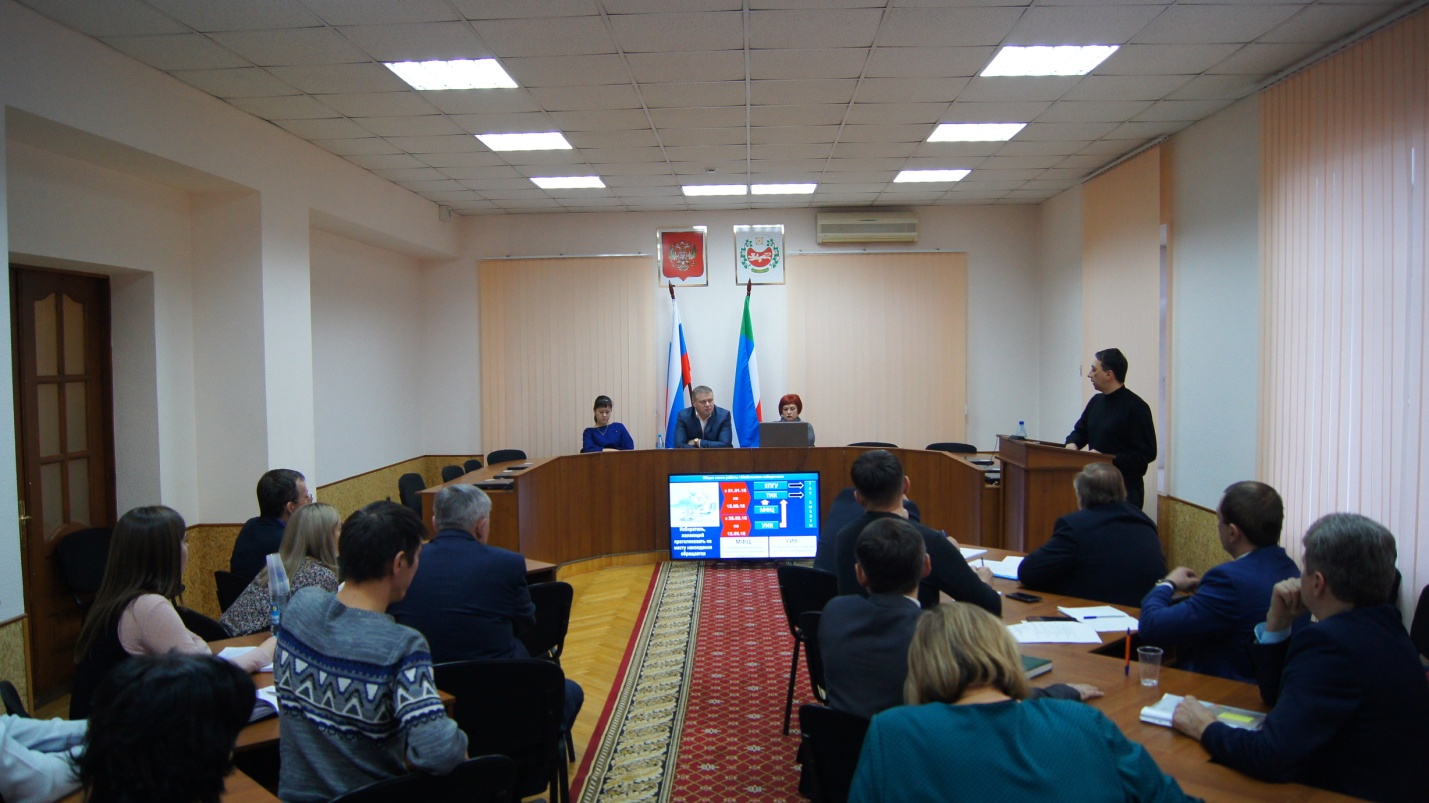 